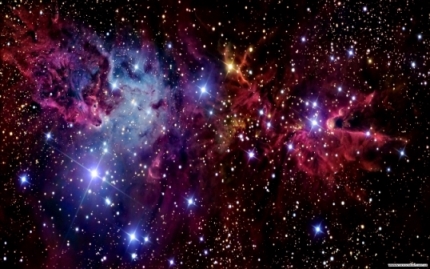 Жизнь торжествуетМатюшко Юрий МихайловичОткрытие найдёт у всех Признание,
Когда исходное утратит свой Престиж,
А новое упро'чится в сознании
Людей Планеты как желанный Приз!            
 
 
           КОНЦЕПЦИЯ ОСНОВНОГО ЗАКОНА ВСЕЛЕННОЙ  
      Посвящается экс-президенту Академии наук СССР Александрову Анатолию Петровичу*            
 
      При подъеме на высокую гору мы все замечали, что становилось труднее дышать, а наше тело испытывало дискомфорт от понижения температуры окружающей среды. Но наряду с этими факторами, отдаление от поверхности земли позволяло нам расширить свой кругозор (объем обзора). При этом вряд ли мы задумывались над вопросами: «Почему во Вселенной присутствуют такое глубочайшее разряжение (сверхвысокий вакуум) и температура, близкая к абсолютному нулю?!»
      На основе полученных мною знаний и практического опыта работы с высоковакуумными системами, я хочу поделиться Вселенской тайной, которая преследует меня на протяжении многих лет: «Приближение давления и температуры во вселенной к значениям абсолютного нуля обуславливает стремление самого пространства вселенной к бесконечности». Исходя из этого, Основной Закон Вселенной можно выразить физико-математической формулой:
      «Объем создаваемой вселенной прямо пропорционален произведению величин (объема, давления и температуры) во внешней вселенной и обратно пропорционален произведению величин (давления и температуры) в создаваемой вселенной»
 
      V' = VPТ/P'Т'    , где
 
           V' - объем создаваемой вселенной;
           P' - давление в создаваемой вселенной;
           Т' - температура в создаваемой вселенной;         
           V  - объем внешней вселенной;
           P  - давление во внешней вселенной;               
           Т  - температура во внешней вселенной.
 
      Из формулы Закона видно, что при постоянном поддержании во вселенной сверхвысокого вакуума (давление близкое к абсолютному нулю) и температуры, близкой к абсолютному нулю выполняются необходимые условия для создания во вселенной объема, граничащего с бесконечностью.      
      Современные приборы для измерения вакуума (вакуумметры) зашкаливают уже на удалении 15-ти метров от Международной космической станции, хотя предел измерения давления вакуумметров - на двадцать порядков ниже атмосферного. Температура во вселенной приближается к абсолютному нулю и составляет 2,7 градуса по Кельвину   
 (- 270,45 градуса по Цельсию). Такая низкая температура не только увеличивает объем создаваемой вселенной, но и обеспечивает фотонную передачу тепла от звезд к планетам.
Справочно: самая низкая температура - двухбиллионная часть градуса (К) выше абсолютного нуля, была достигнута в двухступенчатом криостате ядерного размагничивания в Лаборатории низких температур Хельсинкского технологического университета, Финляндия, в октябре 1989 г.
 
      «Черная дыра» во вселенной – это соединение вселенной с внешней откачивающей вакуумной системой, посредством которой во вселенной постоянно поддерживаются сверхвысокий вакуум и масса всех космических тел.
Из разных источников известно, что каждую секунду черная дыра «проглатывает» космическое тело, соизмеримое с нашей планетой Земля. Но были отмечены случаи обратного выхода космических тел из черной дыры. Это лишний раз доказывает,
что во вселенной осуществляется постоянный контроль за процессом вакуумной откачки (включение или отключение дополнительных "черных дыр" с параллельными откачивающими системами ), чем обеспечивается баланс физических параметров в обеих вселенных:
      
      V'P'Т' = VPT  (обозначение физических параметров - см. выше).
   
Оценка размеров самой вселенной, небесных тел в ней, а также размеров (величин) животного и растительного мира на нашей планете Земля - всего лишь наш субъективный взгляд изнутри нашей же вселенной. Всё в Мире относительно, потому - сомнительно!      
      
      «Белая дыра» вселенной - предназначена для генерации новых звезд во вселенную. Расплавы будущих звезд, внесенные через «Белую дыру» в сверхвысокую вакуумную среду вселенной, находясь в состоянии невесомости, мгновенно формируются в шаровидные тела, и надолго (понятие «Пространства-Времени» для внутри-вселенской жизни в отличие от параметров внешней вселенной) сохраняют свою температуру. Сверхвысокий вакуум, по своим физическим свойствам, полностью исключает соударение звёзд и планет, делая невозможным их теплообмен!  Направление движения звезд и планет во вселенной происходит в сторону «Черной дыры» под действием тяги откачивающей высоковакуумной системы.   
 
      Но остывание звезд во вселенной все же происходит, так как достичь абсолютного вакуума и абсолютно нулевой температуры в ней невозможно из-за присутствия:
- планет с атмосферами (по примеру Земли), влияющих на качество вакуума во вселенной (таких планет обнаружено астрономами пока - 7 ед.);
- небольших небесных тел (астероидов, метеоритов и комет), образованных   взрывами газа внутри некоторых остывающих звезд, и получивших от взрывов ускорение своего движения во вселенной (при соударении со звездами они отбирают у них часть тепла). Звезды со временем становятся планетами, длительное время сохраняя в своих недрах расплавы ядер (по примеру Земли).
 
      По специфике своей работы с высоковакуумными системами мне приходилось ежедневно и многократно создавать «вселенские» объемы в сравнительно небольших вакуумных камерах и выполнять в них сварку и плавку тяжелых металлов электронным лучом. Это помогло мне абстрагироваться от общепринятых взглядов на вселенную и выстроить свою концепцию вселенского устройства: «Создаваемая вселенная (в частности наша) и внешняя (вселенная создателя) построены по методу «матрешки», причем рукотворный набор «матрешек» может быть больше двух». В этой связи меня  нисколько не удивляет Генетическая Память Человечества, утверждающая, что наш мир сотворен за 6 дней. Только с важным для «землян» уточнением, что «6 дней» - это дни не в нашей, а во внешней вселенной! Таким образом: «Вселенная - не бесконечна, рукотворна и материализует искривление пространства-времени»!
      При создании условий существования жизни на планетах, - Жизнь торжествует!
 
(*) - «Посвящение» согласовано с сыном Александрова А.П. - Петром Анатольевичем Александровым - директором Института информационных технологий НИЦ «Курчатовский институт», доктором физико-математических наук.
 
 /для справки: С концепцией открытия ознакомлено руководство Российской академии наук (Сергеев А.М., Балега Ю.Ю.), проводится научная экспертиза в Институте общей физики им. А.М. Прохорова Российской академии наук. Материалы концепции открытия направлены в Международную экспертную комиссию Европейской академии естественных наук. После признания мировой наукой, данная концепция может получить статус: «Открытие»/© Copyright: Матюшко Юрий Михайлович, 2018
Свидетельство о публикации №218021301112 
